Publicado en Barcelona  el 08/01/2021 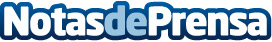 Schneider Electric invierte en Planon para contribuir a crear edificios más digitales, sostenibles y saludablesLas soluciones de Schneider Electric y Planon mejorarán significativamente el valor de los edificios, especialmente en sectores como el gubernamental, educativo, inmobiliario, sanitario, financiero, centros de datos y seguros. Las analíticas en tiempo real y las nuevas capacidades de software combinadas mejorarán la sostenibilidad, la eficiencia y la resiliencia de los edificios, digitalizando todo su ciclo de vidaDatos de contacto:Noelia Iglesias 935228612Nota de prensa publicada en: https://www.notasdeprensa.es/schneider-electric-invierte-en-planon-para Categorias: Ecología E-Commerce Software Otras Industrias Arquitectura http://www.notasdeprensa.es